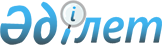 О внесении изменений в решение Северо-Казахстанского областного маслихата от 11 декабря 2019 года № 39/1 "Об утверждении областного бюджета Северо-Казахстанской области на 2020-2022 годы"Решение Северо-Казахстанского областного маслихата от 31 марта 2020 года № 41/1. Зарегистрировано Департаментом юстиции Северо-Казахстанской области 3 апреля 2020 года № 6144
      В соответствии с пунктом 2 статьи 8, статьями 106 и 108 Бюджетного кодекса Республики Казахстан от 4 декабря 2008 года, подпунктом 1) пункта 1 статьи 6, пунктом 4 статьи 7 Закона Республики Казахстан от 23 января 2001 года "О местном государственном управлении и самоуправлении в Республике Казахстан" Северо-Казахстанский областной маслихат РЕШИЛ:
      1. Внести в решение Северо-Казахстанского областного маслихата "Об утверждении областного бюджета Северо-Казахстанской области на 2020-2022 годы" от 11 декабря 2019 года № 39/1 (опубликовано 25 декабря 2019 года в Эталонном контрольном банке нормативных правовых актов Республики Казахстан в электронном виде, зарегистрировано в Реестре государственной регистрации нормативных правовых актов под № 5742) следующие изменения:
      пункт 1 изложить в новой редакции:
       "1. Утвердить областной бюджет Северо-Казахстанской области на 2020-2022 годы согласно приложениям 1, 2 и 3 к настоящему решению соответственно, в том числе на 2020 год в следующих объемах:
      1) доходы – 231 485 491,1 тысячи тенге:
      налоговые поступления – 19 091 580 тысяч тенге;
      неналоговые поступления – 1 148 460,3 тысячи тенге;
      поступления от продажи основного капитала – 0 тысяч тенге;
      поступления трансфертов – 211 245 450,8 тысячи тенге;
      2) затраты – 236 237 213,3 тысячи тенге;
      3) чистое бюджетное кредитование – 22 337 423,8 тысячи тенге:
      бюджетные кредиты – 30 259 146,8 тысячи тенге;
      погашение бюджетных кредитов – 7 921 723 тысячи тенге;
      4) сальдо по операциям с финансовыми активами – 3 005 000 тысяч тенге:
      приобретение финансовых активов – 3 005 000 тысяч тенге;
      поступления от продажи финансовых активов государства – 0 тысяч тенге;
      5) дефицит (профицит) бюджета – -30 094 146 тысяч тенге;
      6) финансирование дефицита (использование профицита) бюджета – 30 094 146 тысяч тенге:
      поступление займов – 36 125 031,8 тысячи тенге;
      погашение займов – 7 869 721 тысяча тенге;
      используемые остатки бюджетных средств – 1 838 835,2 тысячи тенге.";
      пункт 11 изложить в следующей редакции:
       "11. Утвердить резерв местного исполнительного органа Северо-Казахстанской области на 2020 год в сумме 688 609 тысячи тенге.";
      приложение 1 к указанному решению изложить в новой редакции согласно приложению к настоящему решению.
      2. Настоящее решение вводится в действие с 1 января 2020 года. Северо-Казахстанский областной бюджет на 2020 год
					© 2012. РГП на ПХВ «Институт законодательства и правовой информации Республики Казахстан» Министерства юстиции Республики Казахстан
				
      Председатель сессии 
Северо-Казахстанского 
областного маслихата 

А.Асанова

      Секретарь 
Северо-Казахстанского 
областного маслихата 

В.Бубенко
Приложение к решению Северо-Казахстанский областной маслихат от 31 марта 2020 года № 41/1Приложение 1 к решению Северо-Казахстанского областного маслихата от 11 декабря 2019 года № 39/1
Категория
Категория
Категория
Наименование
Сумма, тысяч тенге
Класс
Класс
Наименование
Сумма, тысяч тенге
Подкласс
Наименование
Сумма, тысяч тенге
1
2
3
4
5
1) Доходы
231 485 491,1
1
Налоговые поступления
19 091 580
01
Подоходный налог
17 079 255
1
Корпоративный подоходный налог
3 197 723
2
Индивидуальный подоходный налог
13 881 532
05
Внутренние налоги на товары, работы и услуги
2 012 325
3
Поступления за использование природных и других ресурсов
2 012 325
2
Неналоговые поступления
1 148 460,3
01
Доходы от государственной собственности
132 504
1
Поступления части чистого дохода государственных предприятий
32 832
5
Доходы от аренды имущества, находящегося в государственной собственности
73 493
7
Вознаграждения по кредитам, выданным из государственного бюджета
26 179
02
Поступления от реализации товаров (работ, услуг) государственными учреждениями, финансируемыми из государственного бюджета
16 421
1
Поступления от реализации товаров (работ, услуг) государственными учреждениями, финансируемыми из государственного бюджета
16 421
04
Штрафы, пени, санкции, взыскания, налагаемые государственными учреждениями, финансируемыми из государственного бюджета, а также содержащимися и финансируемыми из бюджета (сметы расходов) Национального Банка Республики Казахстан 
412 423,4
1
Штрафы, пени, санкции, взыскания, налагаемые государственными учреждениями, финансируемыми из государственного бюджета, а также содержащимися и финансируемыми из бюджета (сметы расходов) Национального Банка Республики Казахстан, за исключением поступлений от организаций нефтяного сектора и в Фонд компенсации потерпевшим 
412 423,4
06
Прочие неналоговые поступления
587 111,9
1
Прочие неналоговые поступления
587 111,9
4
Поступления трансфертов
211 245 450,8
01
Трансферты из нижестоящих органов государственного управления
624 255,8
2
Трансферты из районных (городов областного значения) бюджетов
624 255,8
02
Трансферты из вышестоящих органов государственного управления
210 621 195
1
Трансферты из республиканского бюджета
210 621 195
Функциональная группа
Функциональная группа
Функциональная группа
Наименование
Сумма, тысяч тенге
Администратор бюджетных программ
Администратор бюджетных программ
Наименование
Сумма, тысяч тенге
Программа
Наименование
Сумма, тысяч тенге
1
2
3
4
5
 2) Затраты
236 237 213,3
01
Государственные услуги общего характера
2 559 351
110
Аппарат маслихата области
51 492
001
Услуги по обеспечению деятельности маслихата области
51 492
120
Аппарат акима области
1 789 449
001
Услуги по обеспечению деятельности акима области
1 635 831
004
Капитальные расходы государственного органа
55 690
007
Капитальные расходы подведомственных государственных учреждений и организаций
18 148
009
Обеспечение и проведение выборов акимов городов районного значения, сел, поселков, сельских округов
20 000
013
Обеспечение деятельности Ассамблеи народа Казахстана области
59 780
257
Управление финансов области
300 795
001
Услуги по реализации государственной политики в области исполнения местного бюджета и управления коммунальной собственностью 
294 866
009
Приватизация, управление коммунальным имуществом, постприватизационная деятельность и регулирование споров, связанных с этим
5 929
263
Управление внутренней политики области 
4 200
078
Изучение и анализ религиозной ситуации в регионе
4 200
282
Ревизионная комиссия области
173 945
001
Услуги по обеспечению деятельности ревизионной комиссии области
173 945
288
Управление строительства, архитектуры и градостроительства области 
50 000
061
Развитие объектов государственных органов
50 000
289
Управление предпринимательства и туризма области
59 592
001
Услуги по реализации государственной политики на местном уровне в области развития предпринимательства и туризма 
59 592
727
Управление экономики области
129 878
001
Услуги по реализации государственной политики в области формирования и развития экономической политики области
101 812
004
Капитальные расходы государственного органа
6 666
061
Экспертиза и оценка документации по вопросам бюджетных инвестиций и государственно-частного партнерства, в том числе концессии
21 400
02
Оборона
314 323
287
Территориальный орган, уполномоченных органов в области чрезвычайных ситуаций природного и техногенного характера, гражданской обороны, финансируемый из областного бюджета
100 000
002
Капитальные расходы территориального органа и подведомственных государственных учреждений
100 000
736
Управление по мобилизационной подготовке и гражданской защите области
214 323
001
Услуги по реализации государственной политики на местном уровне в области мобилизационной подготовки и гражданской защиты
39 627
003
Мероприятия в рамках исполнения всеобщей воинской обязанности
32 207
005
Мобилизационная подготовка и мобилизация областного масштаба
57 162
007
Подготовка территориальной обороны и территориальная оборона областного масштаба
50 814
014
Предупреждение и ликвидация чрезвычайных ситуаций областного масштаба
24 460
032
Капитальные расходы подведомственных государственных учреждений и организаций
10 053
03
Общественный порядок, безопасность, правовая, судебная, уголовно-исполнительная деятельность
6 553 694
252
Исполнительный орган внутренних дел, финансируемый из областного бюджета
6 553 694
001
Услуги по реализации государственной политики в области обеспечения охраны общественного порядка и безопасности на территории области
6 008 204
003
Поощрение граждан, участвующих в охране общественного порядка
6 195
006
Капитальные расходы государственного органа
539 295
04
Образование
42 123 548,8
120
Аппарат акима области
10 473
019
Обучение участников избирательного процесса
10 473
253
Управление здравоохранения области
481 521
003
Повышение квалификации и переподготовка кадров 
50 000
034
Капитальные расходы государственных организаций образования системы здравоохранения
62 436
043
Подготовка специалистов в организациях технического и профессионального, послесреднего образования
143 124
044
Оказание социальной поддержки обучающимся по программам технического и профессионального, послесреднего образования
50 480
057
Подготовка специалистов с высшим, послевузовским образованием и оказание социальной поддержки обучающимся
175 481
261
Управление образования области
35 946 792,8
001
Услуги по реализации государственной политики на местном уровне в области образования 
144 085
003
Общеобразовательное обучение по специальным образовательным учебным программам
2 129 986
004
Информатизация системы образования в областных государственных учреждениях образования 
44 212
005
Приобретение и доставка учебников, учебно-методических комплексов для областных государственных учреждений образования
80 704
006
Общеобразовательное обучение одаренных детей в специализированных организациях образования
1 252 667
007
Проведение школьных олимпиад, внешкольных мероприятий и конкурсов областного масштаба
143 658
011
Обследование психического здоровья детей и подростков и оказание психолого-медико-педагогической консультативной помощи населению
63 290
013
Капитальные расходы государственного органа
24 971
019
Присуждение грантов областным государственным учреждениям образования за высокие показатели работы
34 000
024
Подготовка специалистов в организациях технического и профессионального образования
6 168 858
029
Методическая работа
67 307
052
Повышение квалификации, подготовка и переподготовка кадров в рамках Государственной программы развития продуктивной занятости и массового предпринимательства на 2017–2021 годы "Еңбек"
1 174 249
055
Дополнительное образование для детей
421 077
057
Подготовка специалистов с высшим, послевузовским образованием и оказание социальной поддержки обучающимся
57 442
067
Капитальные расходы подведомственных государственных учреждений и организаций
1 687 351
113
Целевые текущие трансферты нижестоящим бюджетам
22 452 935,8
285
Управление физической культуры и спорта области
1 923 263
006
Дополнительное образование для детей и юношества по спорту
1 456 302
007
Общеобразовательное обучение одаренных в спорте детей в специализированных организациях образования
466 961
288
Управление строительства, архитектуры и градостроительства области
3 761 499
012
Строительство и реконструкция объектов начального, основного среднего и общего среднего образования
1 228 745
069
Строительство и реконструкция объектов дополнительного образования
1 032 754
099
Строительство и реконструкция объектов технического, профессионального и послесреднего образования
1 500 000
05
Здравоохранение
7 260 752
253
Управление здравоохранения области
4 978 661
001
Услуги по реализации государственной политики на местном уровне в области здравоохранения
127 020
006
Услуги по охране материнства и детства
197 167
007
Пропаганда здорового образа жизни
107 323
008
Реализация мероприятий по профилактике и борьбе со СПИД в Республике Казахстан
88 865
016
Обеспечение граждан бесплатным или льготным проездом за пределы населенного пункта на лечение
512
018
Информационно-аналитические услуги в области здравоохранения
45 756
023
Социальная поддержка медицинских и фармацевтических работников, направленных для работы в сельскую местность
75 750
027
Централизованный закуп и хранение вакцин и других медицинских иммунобиологических препаратов для проведения иммунопрофилактики населения
720 083
029
Областные базы специального медицинского снабжения
67 466
033
Капитальные расходы медицинских организаций здравоохранения
3 118 095
041
Дополнительное обеспечение гарантированного объема бесплатной медицинской помощи по решению местных представительных органов областей
264 725
042
Проведение медицинской организацией мероприятий, снижающих половое влечение, осуществляемые на основании решения суда 
253
 050
Возмещение лизинговых платежей по санитарному транспорту, приобретенных на условиях финансового лизинга
165 646
288
Управление строительства, архитектуры и градостроительства области
2 282 091
038
Строительство и реконструкция объектов здравоохранения
2 282 091
06
Социальная помощь и социальное обеспечение
7 504 649
256
Управление координации занятости и социальных программ области
6 728 327
001
Услуги по реализации государственной политики на местном уровне в области обеспечения занятости и реализации социальных программ для населения
138 308
002
Предоставление специальных социальных услуг для престарелых и инвалидов в медико-социальных учреждениях (организациях) общего типа, в центрах оказания специальных социальных услуг, в центрах социального обслуживания
628 003
003
Социальная поддержка инвалидов
250 000
007
Капитальные расходы государственного органа
5 867
012
Предоставление специальных социальных услуг для детей-инвалидов в государственных медико-социальных учреждениях (организациях) для детей с нарушениями функций опорно-двигательного аппарата, в центрах оказания специальных социальных услуг, в центрах социального обслуживания
74 820
013
Предоставление специальных социальных услуг для инвалидов с психоневрологическими заболеваниями, в психоневрологических медико-социальных учреждениях (организациях), в центрах оказания специальных социальных услуг, в центрах социального обслуживания
1 903 615
014
Предоставление специальных социальных услуг для престарелых, инвалидов, в том числе детей-инвалидов, в реабилитационных центрах
72 088
015
Предоставление специальных социальных услуг для детей-инвалидов с психоневрологическими патологиями в детских психоневрологических медико-социальных учреждениях (организациях), в центрах оказания специальных социальных услуг, в центрах социального обслуживания
301 335
018
Размещение государственного социального заказа в неправительственных организациях
45 850
044
Реализация миграционных мероприятий на местном уровне
2 282
046
Обеспечение прав и улучшение качества жизни инвалидов в Республике Казахстан
465 288
053
Услуги по замене и настройке речевых процессоров к кохлеарным имплантам
63 210
067
Капитальные расходы подведомственных государственных учреждений и организаций
154 340
084
Проведение мероприятий, посвященных 75-летию Победы в Великой Отечественной войне
4 912
113
Целевые текущие трансферты нижестоящим бюджетам
2 618 409
261
Управление образования области
663 635
015
Социальное обеспечение сирот, детей, оставшихся без попечения родителей
663 635
263
Управление внутренней политики области 
48 535
077
Обеспечение прав и улучшение качества жизни инвалидов в Республике Казахстан
48 535
298
Управление государственной инспекции труда области
64 152
001
Услуги по реализации государственной политики в области регулирования трудовых отношений на местном уровне
62 152
003
Капитальные расходы государственного органа
2 000
07
Жилищно-коммунальное хозяйство
19 198 990,3
253
Управление координации занятости и социальных программ области
807 067
047
Ремонт объектов городов и сельских населенных пунктов в рамках Государственной программы развития продуктивной занятости и массового предпринимательства на 2017–2021 годы "Еңбек"
807 067
256
Управление координации занятости и социальных программ области
281 371,7
043
Ремонт объектов городов и сельских населенных пунктов в рамках Государственной программы развития продуктивной занятости и массового предпринимательства на 2017–2021 годы "Еңбек"
281 371,7
261
Управление образования области
409 979,4
064
Ремонт объектов городов и сельских населенных пунктов в рамках Государственной программы развития продуктивной занятости и массового предпринимательства на 2017–2021 годы "Еңбек"
409 979,4
273
Управление культуры, архивов и документации области
125 902,9
016
Ремонт объектов городов и сельских населенных пунктов в рамках Государственной программы развития продуктивной занятости и массового предпринимательства на 2017–2021 годы "Еңбек"
125 902,9
279
Управление энергетики и жилищно-коммунального хозяйства области
14 068 691,4
001
Услуги по реализации государственной политики на местном уровне в области энергетики и жилищно-коммунального хозяйства
79 906
005
Капитальные расходы государственного органа
6 040
010
Целевые трансферты на развитие районным (городов областного значения) бюджетам на развитие системы водоснабжения и водоотведения
675 181
030
Целевые трансферты на развитие районным (городов областного значения) бюджетам на развитие системы водоснабжения и водоотведения в сельских населенных пунктах
2 578 141,1
032
Субсидирование стоимости услуг по подаче питьевой воды из особо важных групповых и локальных систем водоснабжения, являющихся безальтернативными источниками питьевого водоснабжения 
2 178 611,7
113
Целевые текущие трансферты нижестоящим бюджетам
6 159 174,9
114
Целевые трансферты на развитие нижестоящим бюджетам
2 391 636,7
285
Управление физической культуры и спорта области
246 868,9
010
Ремонт объектов городов и сельских населенных пунктов в рамках Государственной программы развития продуктивной занятости и массового предпринимательства на 2017–2021 годы "Еңбек"
246 868,9
288
Управление строительства, архитектуры и градостроительства области
3 259 109
014
Целевые трансферты на развитие районным (городов областного значения) бюджетам на строительство и (или) реконструкцию жилья коммунального жилищного фонда
3 259 109
08
Культура, спорт, туризм и информационное пространство
8 312 318,4
263
Управление внутренней политики области 
673 562
001
Услуги по реализации государственной внутренней политики на местном уровне 
101 291
007
Услуги по проведению государственной информационной политики 
572 271
264
Управление по развитию языков области
94 650
001
Услуги по реализации государственной политики на местном уровне в области развития языков
39 968
002
Развитие государственного языка и других языков народа Казахстана
54 682
273
Управление культуры, архивов и документации области
3 141 387,6
001
Услуги по реализации государственной политики на местном уровне в области культуры и управления архивным делом
64 760
005
Поддержка культурно-досуговой работы
189 424
007
Обеспечение сохранности историко-культурного наследия и доступа к ним
323 497
008
Поддержка театрального и музыкального искусства
1 183 713
009
Обеспечение функционирования областных библиотек
211 379
010
Обеспечение сохранности архивного фонда
363 658
032
Капитальные расходы подведомственных государственных учреждений и организаций 
367 000
113
Целевые текущие трансферты нижестоящим бюджетам
437 956,6
283
Управление по вопросам молодежной политики области
78 151
001
Услуги по реализации молодежной политики на местном уровне
23 980
005
Реализация мероприятий в сфере молодежной политики
54 171
285
Управление физической культуры и спорта области
2 813 593
001
Услуги по реализации государственной политики на местном уровне в сфере физической культуры и спорта
66 665
002
Проведение спортивных соревнований на областном уровне
70 000
003
Подготовка и участие членов областных сборных команд по различным видам спорта на республиканских и международных спортивных соревнованиях
2 626 908
032
Капитальные расходы подведомственных государственных учреждений и организаций
38 500
113
Целевые текущие трансферты нижестоящим бюджетам
11 520
288
Управление строительства, архитектуры и градостроительства области
1 498 199,8
024
Развитие объектов спорта
44 972,2
027
Развитие объектов культуры
1 451 227,6
089
Развитие объектов туризма
2 000
289
Управление предпринимательства и туризма области
12 775
010
Регулирование туристской деятельности
12 775
09
Топливно-энергетический комплекс и недропользование 
162 275
279
Управление энергетики и жилищно-коммунального хозяйства области
162 275
050
Субсидирование затрат энергопроизводящих организаций на приобретение топлива для бесперебойного проведения отопительного сезона
63 181
081
Организация и проведение поисково-разведочных работ на подземные воды для хозяйственно-питьевого водоснабжения населенных пунктов
99 094
10
Сельское, водное, лесное, рыбное хозяйство, особо охраняемые природные территории, охрана окружающей среды и животного мира, земельные отношения
46 136 916,4
251
Управление земельных отношений области
53 169
001
Услуги по реализации государственной политики в области регулирования земельных отношений на территории области
53 169
254
Управление природных ресурсов и регулирования природопользования области
1 385 603
001
Услуги по реализации государственной политики в сфере охраны окружающей среды на местном уровне
80 443
002
Установление водоохранных зон и полос водных объектов
35 962
005
Охрана, защита, воспроизводство лесов и лесоразведение
1 148 558
006
Охрана животного мира
34 414
008
Мероприятия по охране окружающей среды
1 200
032
Капитальные расходы подведомственных государственных учреждений и организаций
23 826
114
Целевые трансферты на развитие нижестоящим бюджетам
61 200
255
Управление сельского хозяйства области
43 219 383
001
Услуги по реализации государственной политики на местном уровне в сфере сельского хозяйства
194 862,2
002
Субсидирование развития семеноводства 
1 455 395
003
Капитальные расходы государственного органа
1 200
008
Субсидирование стоимости пестицидов, биоагентов (энтомофагов), предназначенных для проведения обработки против вредных и особо опасных вредных организмов с численностью выше экономического порога вредоносности и карантинных объектов
11 085 546
018
Обезвреживание пестицидов 
358,8
019
Услуги по распространению и внедрению инновационного опыта
72 899
045
Определение сортовых и посевных качеств семенного и посадочного материала
135 963
046
Государственный учет и регистрация тракторов, прицепов к ним, самоходных сельскохозяйственных, мелиоративных и дорожно-строительных машин и механизмов
7 231
047
Субсидирование стоимости удобрений (за исключением органических)
5 675 074
050
Возмещение части расходов, понесенных субъектом агропромышленного комплекса, при инвестиционных вложениях
6 991 075
053
Субсидирование развития племенного животноводства, повышение продуктивности и качества продукции животноводства
8 850 785
054
Субсидирование заготовительным организациям в сфере агропромышленного комплекса суммы налога на добавленную стоимость, уплаченного в бюджет, в пределах исчисленного налога на добавленную стоимость
131 735
055
Субсидирование процентной ставки по кредитным и лизинговым обязательствам в рамках направления по финансовому оздоровлению субъектов агропромышленного комплекса
33 157
056
Субсидирование ставок вознаграждения при кредитовании, а также лизинге на приобретение сельскохозяйственных животных, техники и технологического оборудования
6 516 708
057
Субсидирование затрат перерабатывающих предприятий на закуп сельскохозяйственной продукции для производства продуктов ее глубокой переработки в сфере животноводства
2 009 394
060
Частичное гарантирование по микрокредитам в рамках Государственной программы развития продуктивной занятости и массового предпринимательства на 2017–2021 годы "Еңбек"
55 000
061
Субсидирование операционных затрат микрофинансовых организаций в рамках Государственной программы развития продуктивной занятости и массового предпринимательства на 2017–2021 годы "Еңбек"
3 000
289
Управление предпринимательства и туризма области
100 000
035
Формирование региональных стабилизационных фондов продовольственных товаров 
100 000
719
Управление ветеринарии области
1 320 111,4
001
Услуги по реализации государственной политики на местном уровне в сфере ветеринарии 
103 073
010
Организация отлова и уничтожения бродячих собак и кошек
20 606,5
011
Возмещение владельцам стоимости обезвреженных (обеззараженных) и переработанных без изъятия животных, продукции и сырья животного происхождения, представляющих опасность для здоровья животных и человека
26 446,7
012
Проведения ветеринарных мероприятий по профилактике и диагностике энзоотических болезней животных
77 581
013
Проведение мероприятий по идентификации сельскохозяйственных животных
64 223,2
014
Проведение противоэпизоотических мероприятий
639 342,6
028
Услуги по транспортировке ветеринарных препаратов до пункта временного хранения
2 186
030
Централизованный закуп ветеринарных препаратов по профилактике и диагностике энзоотических болезней животных, услуг по их профилактике и диагностике, организация их хранения и транспортировки (доставки) 
40 728
040
Централизованный закуп средств индивидуальной защиты работников, приборов, инструментов, техники, оборудования и инвентаря, для материально-технического оснащения государственных ветеринарных организаций
200 000
113
Целевые текущие трансферты нижестоящим бюджетам
145 924,4
729
Управление земельной инспекции области
58 650
001
Услуги по реализации государственной политики на местном уровне в сфере контроля за использованием и охраной земель 
54 784
003
Капитальные расходы государственного органа
3 866
11
Промышленность, архитектурная, градостроительная и строительная деятельность
10 770 122
288
Управление строительства, архитектуры и градостроительства области
10 712 090
001
Услуги по реализации государственной политики в области строительства, архитектуры и градостроительства на местном уровне
80 366
004
Разработка комплексных схем градостроительного развития и генеральных планов населенных пунктов
119 700
113
Целевые текущие трансферты нижестоящим бюджетам
4 951 009
114
Целевые трансферты на развитие нижестоящим бюджетам
5 510 015
129
Проведение текущих мероприятий по ликвидации последствий чрезвычайной ситуации в городе Арысь Туркестанской области
51 000
728
Управление государственного архитектурно-строительного контроля и лицензирования области
58 032
001
Услуги по реализации государственной политики в области архитектурно-строительного контроля и лицензирования на местном уровне 
49 390
003
Капитальные расходы государственного органа
8 642
12
Транспорт и коммуникации
23 996 394,5
268
Управление пассажирского транспорта и автомобильных дорог области
23 996 394,5
001
Услуги по реализации государственной политики на местном уровне в области транспорта и коммуникаций 
73 321,9
002
Развитие транспортной инфраструктуры
131 500
003
Обеспечение функционирования автомобильных дорог
1 798 904,4
005
Субсидирование пассажирских перевозок по социально значимым межрайонным (междугородним) сообщениям
950 000
025
Капитальный и средний ремонт автомобильных дорог областного значения и улиц населенных пунктов
1 700 489
028
Реализация приоритетных проектов транспортной инфраструктуры
10 549 961
113
Целевые текущие трансферты нижестоящим бюджетам
8 749 800,2
114
Целевые трансферты на развитие нижестоящим бюджетам
42 418
13
Прочие
6 266 311
253
Управление здравоохранения области
245 383
058
Реализация мероприятий по социальной и инженерной инфраструктуре в сельских населенных пунктах в рамках проекта "Ауыл-Ел бесігі"
6 918
096
Выполнение государственных обязательств по проектам государственно-частного партнерства 
238 465
257
Управление финансов области
688 609
012
Резерв местного исполнительного органа области
688 609
261
Управление образования области
142 476
096
Выполнение государственных обязательств по проектам государственно-частного партнерства 
142 476
268
Управление пассажирского транспорта и автомобильных дорог области
650 000
096
Выполнение государственных обязательств по проектам государственно-частного партнерства
650 000
279
Управление энергетики и жилищно-коммунального хозяйства области
1 423 433
024
Развитие индустриальной инфраструктуры в рамках Государственной программы поддержки и развития бизнеса "Дорожная карта бизнеса-2025"
658 592
052
Целевые трансферты на развитие районным (городов областного значения) бюджетам на развитие индустриальной инфраструктуры в рамках Государственной программы поддержки и развития бизнеса "Дорожная карта бизнеса-2025"
764 841
280
Управление индустриально-инновационного развития области
120 260
001
Услуги по реализации государственной политики на местном уровне в области развития 

индустриально-инновационной деятельности
53 854
005
Реализация мероприятий в рамках государственной поддержки индустриально-инновационной деятельности
66 406
285
Управление физической культуры и спорта области
513 054
096
Выполнение государственных обязательств по проектам государственно-частного партнерства 
513 054
288
Управление строительства, архитектуры и градостроительства области
90 000
040
Развитие инфраструктуры специальных экономических зон, индустриальных зон, индустриальных парков
90 000
289
Управление предпринимательства и туризма области
2 345 898
005
Поддержка частного предпринимательства в рамках Государственной программы поддержки и развития бизнеса "Дорожная карта бизнеса - 2025"
16 000
006
Субсидирование процентной ставки по кредитам в рамках Государственной программы поддержки и развития бизнеса "Дорожная карта бизнеса - 2025"
1 966 520
008
Поддержка предпринимательской деятельности
6 437
015
Частичное гарантирование кредитов малому и среднему бизнесу в рамках Государственной программы поддержки и развития бизнеса "Дорожная карта бизнеса - 2025"
299 938
027
Частичное гарантирование по микрокредитам в рамках Государственной программы развития продуктивной занятости и массового предпринимательства на 2017–2021 годы "Еңбек"
36 003
082
Предоставление государственных грантов молодым предпринимателям для реализации новых бизнес-идей в рамках Государственной программы поддержки и развития бизнеса "Дорожная карта бизнеса-2025"
21 000
727
Управление экономики области
47 198
003
Разработка или корректировка, а также проведение необходимых экспертиз технико-экономических обоснований местных бюджетных инвестиционных проектов и конкурсных документаций проектов государственно-частного партнерства, концессионных проектов, консультативное сопровождение проектов государственно-частного партнерства и концессионных проектов
47 198
14
Обслуживание долга
25 848
257
Управление финансов области
25 848
004
Обслуживание долга местных исполнительных органов 
23 730
016
Обслуживание долга местных исполнительных органов по выплате вознаграждений и иных платежей по займам из республиканского бюджета
2 118
15
Трансферты
55 051 719,9
257
Управление финансов области 
55 051 719,9
007
Субвенции
54 129 408
011
Возврат неиспользованных (недоиспользованных) целевых трансфертов
428 986,3
053
Возврат сумм неиспользованных (недоиспользованных) целевых трансфертов, выделенных из республиканского бюджета за счет целевого трансферта из Национального фонда Республики Казахстан
493 325,6
3) Чистое бюджетное кредитование
22 337 423,8
Бюджетные кредиты
30 259 146,8
06
Социальная помощь и социальное обеспечение
16 728 629,1
261
Управление образования области
2 699 819
088
Кредитование районных (городов областного значения) бюджетов для финансирования мер в рамках Дорожной карты занятости
2 699 819
268
Управление пассажирского транспорта и автомобильных дорог области
3 011 012,7
088
Кредитование районных (городов областного значения) бюджетов для финансирования мер в рамках Дорожной карты занятости
3 011 012,7
273
Управление культуры, архивов и документации области
557 980,7
088
Кредитование районных (городов областного значения) бюджетов для финансирования мер в рамках Дорожной карты занятости
557 980,7
279
Управление энергетики и жилищно-коммунального хозяйства области
2 844 322,6
088
Кредитование районных (городов областного значения) бюджетов для финансирования мер в рамках Дорожной карты занятости
2 744 322,6
146
Кредитование районных (городов областного значения) бюджетов для предоставления жилищных сертификатов как социальная поддержка в виде бюджетного кредита
100 000
285
Управление физической культуры и спорта области
44 638
088
Кредитование районных (городов областного значения) бюджетов для финансирования мер в рамках Дорожной карты занятости
44 638
288
Управление строительства, архитектуры и градостроительства области 
7 570 856,1
088
Кредитование районных (городов областного значения) бюджетов для финансирования мер в рамках Дорожной карты занятости
7 570 856,1
07
Жилищно-коммунальное хозяйство
9 584 168,1
288
Управление строительства, архитектуры и градостроительства области 
9 584 168,1
009
Кредитование районных (городов областного значения) бюджетов на проектирование и (или) строительство жилья
9 584 168,1
10
Сельское, водное, лесное, рыбное хозяйство, особо охраняемые природные территории, охрана окружающей среды и животного мира, земельные отношения
3 406 427
255
Управление сельского хозяйства области
2 257 218
037
Предоставление бюджетных кредитов для содействия развитию предпринимательства в рамках Государственной программы развития продуктивной занятости и массового предпринимательства на 2017–2021 годы "Еңбек"
2 257 218
727
Управление экономики области
1 149 209
007
Бюджетные кредиты местным исполнительным органам для реализации мер социальной поддержки специалистов
1 149 209
13
Прочие
539 922,6
289
Управление предпринимательства и туризма области
539 922,6
069
Кредитование на содействие развитию предпринимательства в областных центрах и моногородах
539 922,6
Категория
Категория
Категория
Наименование
Сумма, тысяч тенге
Класс
Класс
Наименование
Сумма, тысяч тенге
Подкласс
Наименование
Сумма, тысяч тенге
5
Погашение бюджетных кредитов
7 921 723
01
Погашение бюджетных кредитов
7 921 723
1
Погашение бюджетных кредитов, выданных из государственного бюджета
7 921 723
Функциональная группа 
Функциональная группа 
Функциональная группа 
Наименование
Сумма, тысяч тенге
Администратор бюджетных программ
Администратор бюджетных программ
Наименование
Сумма, тысяч тенге
Программа
Наименование
Сумма, тысяч тенге
4) Сальдо по операциям с финансовыми активами
3 005 000
Приобретение финансовых активов
3 005 000
13
Прочие
3 005 000
255
Управление сельского хозяйства области
970 000
065
Формирование или увеличение уставного капитала юридических лиц
970 000
268
Управление пассажирского транспорта и автомобильных дорог области
750 000
065
Формирование или увеличение уставного капитала юридических лиц
750 000
280
Управление индустриально-инновационного развития области
900 000
065
Формирование или увеличение уставного капитала юридических лиц
900 000
289
Управление предпринимательства и туризма области
385 000
065
Формирование или увеличение уставного капитала юридических лиц
385 000
Поступления от продажи финансовых активов государства
0
Категория
Категория
Категория
Наименование
Сумма, тысяч тенге
Класс
Класс
Наименование
Сумма, тысяч тенге
Подкласс
Наименование
Сумма, тысяч тенге
5) Дефицит (профицит) бюджета
-30 094 146
6) Финансирование дефицита
30 094 146
(использование профицита) бюджета
7
Поступления займов
36 125 031,8
01
Внутренние государственные займы
36 125 031,8
1
Государственные эмиссионные ценные бумаги
32 352 492,8
2
Договоры займа
3 772 539
Функциональная группа 
Функциональная группа 
Функциональная группа 
Наименование
Сумма, тысяч тенге
Администратор бюджетных программ
Администратор бюджетных программ
Наименование
Сумма, тысяч тенге
Программа
Наименование
Сумма, тысяч тенге
16
Погашение займов
7 869 721
257
Управление финансов области 
7 869 721
008
Погашение долга местного исполнительного органа 
6 831 260
015
Погашение долга местного исполнительного органа перед вышестоящим бюджетом
1 038 461
Категория
Категория
Категория
Наименование
Сумма, тысяч тенге
Класс
Класс
Наименование
Сумма, тысяч тенге
Подкласс
Наименование
Сумма, тысяч тенге
8
Используемые остатки бюджетных средств
1 838 835,2
01
Остатки бюджетных средств
1 838 835,2
1
Свободные остатки бюджетных средств
1 838 835,2